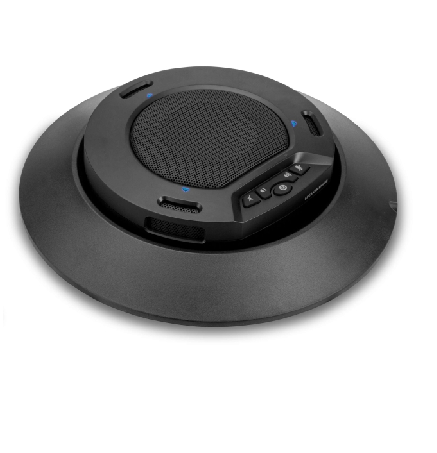 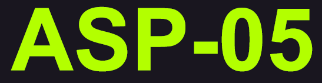 Спикерфон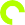 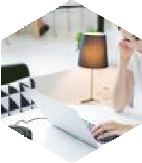 	Портативный внешний 	Микрофон и динамик	Не нуждается в драйверах,		Кристально чистый звук.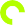 Проводное usb подключениеПоддерживает Skype, Webchat, MSN и другие сетевые ресурсы.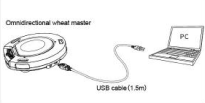 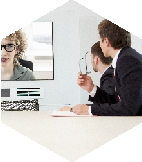 	Подключение PLUG AND PLAY.	Диаметр захвата звука 	микрофона – 6м.     Персональная конференция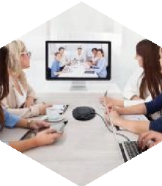 Подключается через3,5-мм  разъем для наушников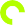                                                                                       Яркий и богатый звук	Подавление эха	Динамическое шумоподавление 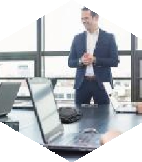 	(DNR)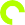   Высоко качественный динамик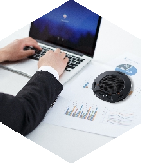 350° покрытие микрофона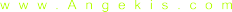 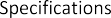 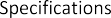 Cleartalk ASP04ХарактеристикиНастольный спикерфон со встроенным динамиком, USB выход, световая индикацияПитание от USB 1.5мUSB разъем для зарядки 1.5мГабариты· 155*148*37mmВес· 346gЦветЧерныйПоддержка системыWindows 8 / Windows 7 / Windows 10/Windows XP.ФункцииПоддержка онлайн видео конференций:-Skype, Teams, Zoom и т.д.Возможность отключения микрофонаВозможность отключения динамикаРегулятор громкостиЦветовая индикацияВозможность подключить наушникиСертификатыCE;FCC;CCC                 Сетевой интерфейсUSB 2.0(совместим с USB 1.1)Стандарт качества продукта· YD/T 993-1998· GB/T 9254-2008· GB 4843.1-2011МикрофонВсенаправленный микрофон 0-8000HzГарантияГарантия 3 годаДинамик3-х дюймовый антимагнитный динамикПитаниеUSB источник питания(DC 5V / 500mAКнопки на панелиКнопка отключения микрофонаКнопка отключения динамикаКнопки регуляции громкостиКнопка ожиданияРекомендуемые условияТемпература：5°~44°Влажность：20~85% без конденсатаУровень шума： <48dbТемпература хранения：-10°~55°Время реверберации:<0.5 secondsСветодиодный индикаторТреугольный индикатор включен: устройство работаетЛевый индикатор включен: отключение звука динамикаПравый индикатор включен: отключение микрофонаМигающий левый индикатор: регулировка громкостиАудиоЦифровая обработка звука256ms подавление эхаДинамическое шумоподавлениеПолный дуплексДиапазон захвата звука 360°